ROCKPORT PTO “ASK” DRIVE  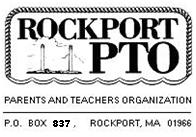 The Rockport PTO exists to enhance your child’s education by funding programs not fully supported financially by the Rockport School District. It is for all grade levels. The PTO relies on your generous donations to fund these programs and services. We can't thank you enough for supporting the PTO. This year we are kicking off a PTO “Ask” Drive. Our goal is to raise $10 per student which will help us reduce the number of other fundraisers. It’s also less pressure and minimal overhead and volunteer time. We understand that not all families, especially those with multiple students, are able to meet this goal but please know that every gift, no matter the size, is appreciated and makes a real difference in the lives of our students. In the 2018-2019 school year in addition to $4650 in scholarships the PTO funded $21,477 in teacher requests district wide. See below for a summary of how this money was spent:A few things to know about ASK:This donation request is to cover the 2019-2020 school year - Funds will be collected through 10/31/19.Rockport PTO is a 501©(3) registered non-profit so all donations are tax deductible. It also qualifies for a company match for charitable contributions allowing us the opportunity to receive additional funds through employer gift matching programsIt’s convenient. You can put a check in an envelope addressed to PTO ASK and send in your child’s communication folder or drop off to any school office.  If you wish to pay with a credit or debit card please use this link to our paypal account: PayPal.Me/rockportpto_______________________________________________________________________________________________________________________________________Please choose the activities you are interested in helping with this year: RPS Art Show at RAA (Spring 2020)		                         Rockport PTO Holiday FairFamily Fun (preK-grade 5)			                         Other PTO Sponsored Events       Teacher Appreciation Events (breakfasts, book fair, etc)     Box Tops  Name: ________________________________________________________________________________Mailing address: ___________________________________________________________________________Phone number: _____________________________________________________________________________Email address: _____________________________________________________________________________Child's name: _____________________________________________  Grade: __________Child's name: _____________________________________________  Grade: __________Child's name: _____________________________________________  Grade: __________RES                                                            RES                                                            RES                                                            RMS                                          RMS                                          *Library furniture and books*Library furniture and books*Library furniture and books*7th grade Shakespeare workshop*7th grade Shakespeare workshop*Air purifier for art room*Air purifier for art room*Air purifier for art room*6th grade trip to Halibut State Park*6th grade trip to Halibut State Park*50 new headphones for computer lab*50 new headphones for computer lab*50 new headphones for computer lab *Kestrel program for 6th grade *Kestrel program for 6th grade*Magic of Communication presentation *Magic of Communication presentation *Magic of Communication presentation *Buses for Cape Ann Symphony trip*Buses for Cape Ann Symphony trip*Buses for Cape Ann Symphony trip*Books for teacher in new classroom *Books for teacher in new classroom *Books for teacher in new classroom 